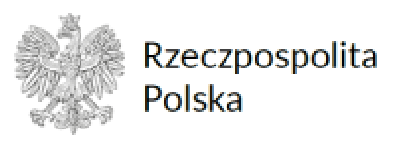 Bydgoszcz, dnia……………………. Prezydent Miasta Bydgoszczy Wniosek o ujęcie w stałym obwodzie głosowaniaNa podstawie art. 19 § 3 ustawy z dnia 5 stycznia 2011 r. – Kodeks wyborczy (Dz. U. z 2022 r. poz. 1277, z późn. zm.) wnoszę o ujęcie w stałym obwodzie głosowania 
1. Dane do wniosku o ujęcie w stałym obwodzie głosowania
Nazwisko ...................................................................................................................................................................
Imię (imiona) .............................................................................................................................................................
Obywatelstwo ...........................................................................................................................................................
Numer paszportu ......................................................................................................................................................
lub innego dokumentu
stwierdzającego tożsamość .......................................................................................................................................
Numer PESEL .............................................................................................................................................................
(jeśli nie masz numeru PESEL, wypełnij drugą część wniosku)
Oświadczam, że stale zamieszkuję** w:
Bydgoszcz
Ulica...........................................................................................................................................................................
Numer domu..............................................................................................................................................................
Numer lokalu.............................................................................................................................................................
2. Dane wymagane do nadania numeru PESEL
Płeć*:
kobieta       mężczyzna
Status cudzoziemca*:
- UE – obywatel Unii Europejskiej oraz obywatel Zjednoczonego Królestwa Wielkiej Brytanii i Irlandii Północnej, o którym mowa w art. 10 ust. 1 lit. b i d umowy o wystąpieniu Zjednoczonego Królestwa Wielkiej Brytanii i Irlandii Północnej z Unii Europejskiej i Europejskiej Wspólnoty Energii Atomowej (Dz. Urz. UE C 384 z 12.11.2019, str. 7).
- NUE – obywatel Zjednoczonego Królestwa Wielkiej Brytanii i Irlandii Północnej inny niż określony w art. 10 ust. 1 lit. b i d umowy o wystąpieniu Zjednoczonego Królestwa Wielkiej Brytanii i Irlandii Północnej z Unii Europejskiej i Europejskiej Wspólnoty Energii Atomowej.
* Niepotrzebne skreślić.
** W przypadku wyborcy nigdzie niezamieszkałego, o którym mowa w art. 19a § 10 ustawy z dnia 5 stycznia 2011 r. – Kodeks
wyborczy, przebywającego stale na obszarze danej gminy, wpisuje się adres, pod którym będzie możliwe skontaktowanie się z nim
przez pracowników urzędu gminy.
Wypełnij poniższe dane, jeśli są dostępne
Dane rodziców
Imię matki (pierwsze) ................................................................................................................................................
Nazwisko rodowe matki ............................................................................................................................................
Numer PESEL matki ..................................................................................................................................................
(jeśli został nadany)
Imię ojca (pierwsze) ..................................................................................................................................................
Nazwisko rodowe ojca ..............................................................................................................................................
Numer PESEL ojca ....................................................................................................................................................
(jeśli został nadany)
Dane wnioskodawcyData urodzenia ..........................................................................................................................................................
Miejsce urodzenia .....................................................................................................................................................
Stan cywilny kawaler/panna żonaty/zamężna wdowiec/wdowa
Oznaczenie aktu urodzenia .......................................................................................................................................
Oznaczenie urzędu stanu cywilnego, w którym
został sporządzony akt urodzenia .............................................................................................................................
Dane małżonka wnioskodawcy
Imię małżonka ...........................................................................................................................................................
Nazwisko rodowe małżonka .....................................................................................................................................
Numer PESEL małżonka ............................................................................................................................................
(jeśli został nadany
Data zawarcia
związku małżeńskiego ...............................................................................................................................................Dane dotyczące małżeństwa
Oznaczenie aktu małżeństwa ....................................................................................................................................
Oznaczenie urzędu stanu cywilnego, w którym został sporządzony akt małżeństwa ...................................................................................................................................................................................
Dane o rozwiązaniu małżeństwa
Data rozwiązania związku małżeńskiego ...................................................................................................................
Sygnatura akt i oznaczenie sądu, który rozwiązał małżeństwo .................................................................................
Sygnatura akt i oznaczenie sądu, który ustalił nieistnienie małżeństwa ...................................................................
Sygnatura akt i oznaczenie sądu, który unieważnił małżeństwo ..............................................................................
Dane o zgonie małżonka
Data zgonu małżonka albo data znalezienia jego zwłok ...........................................................................................
Oznaczenie aktu zgonu małżonka .............................................................................................................................
Oznaczenie urzędu stanu cywilnego, w którym został sporządzony akt zgonu małżonka ...................................................................................................................................................................................
........................................
Podpis
Wyrażam zgodę na przekazanie do rejestru danych kontaktowych moich danych, tj. imienia, nazwiska,  numeru PESEL oraz: numeru telefonu komórkowego	 ............................................................................................................................  lub 	  	adresu poczty elektronicznej 	 ............................................................................................................................     Jeśli wyrażasz zgodę na przekazanie danych do rejestru danych kontaktowych, wypełnij co najmniej jedno powyższe pole. Zgodę możesz wyrazić, jeśli składasz wniosek w swoim imieniu. Przekazanie danych do rejestru danych kontaktowych nie jest obowiązkowe. Mogą one umożliwić innym podmiotom (np. urzędom) szybki kontakt z tobą celem sprawnego załatwienia sprawy i poinformowania cię o działaniach, jakie te podmioty podejmują w twoich sprawach.  Zgodę możesz wycofać w każdej chwili. ………………………….………….                                                                                                                                       Data i podpis 